Safe Work ProcedureNOTE: DO NOT use this machine unless you have been trained in its safe use and operationDescription of Work:Description of Work:Description of Work:Using a Vertical Panel SawUsing a Vertical Panel SawUsing a Vertical Panel SawUsing a Vertical Panel SawUsing a Vertical Panel SawUsing a Vertical Panel SawUsing a Vertical Panel SawUsing a Vertical Panel SawUsing a Vertical Panel Saw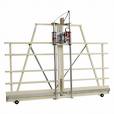 Potential Hazards: Exposed moving parts and electrical hazard with the potential to cause harm through entanglement, impact and cutting, exposure to noise, dust, projectiles and sharp objects.Potential Hazards: Exposed moving parts and electrical hazard with the potential to cause harm through entanglement, impact and cutting, exposure to noise, dust, projectiles and sharp objects.Potential Hazards: Exposed moving parts and electrical hazard with the potential to cause harm through entanglement, impact and cutting, exposure to noise, dust, projectiles and sharp objects.Potential Hazards: Exposed moving parts and electrical hazard with the potential to cause harm through entanglement, impact and cutting, exposure to noise, dust, projectiles and sharp objects.Potential Hazards: Exposed moving parts and electrical hazard with the potential to cause harm through entanglement, impact and cutting, exposure to noise, dust, projectiles and sharp objects.Potential Hazards: Exposed moving parts and electrical hazard with the potential to cause harm through entanglement, impact and cutting, exposure to noise, dust, projectiles and sharp objects.Personal Protective Equipment (PPE) Required (Check the box for required PPE):Personal Protective Equipment (PPE) Required (Check the box for required PPE):Personal Protective Equipment (PPE) Required (Check the box for required PPE):Personal Protective Equipment (PPE) Required (Check the box for required PPE):Personal Protective Equipment (PPE) Required (Check the box for required PPE):Personal Protective Equipment (PPE) Required (Check the box for required PPE):Personal Protective Equipment (PPE) Required (Check the box for required PPE):Personal Protective Equipment (PPE) Required (Check the box for required PPE):Personal Protective Equipment (PPE) Required (Check the box for required PPE):Personal Protective Equipment (PPE) Required (Check the box for required PPE):Personal Protective Equipment (PPE) Required (Check the box for required PPE):Personal Protective Equipment (PPE) Required (Check the box for required PPE):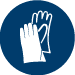 GlovesGloves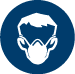 Face MasksFace Masks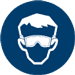 EyeProtection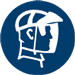 Welding MaskWelding Mask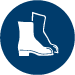 AppropriateFootwearAppropriateFootwear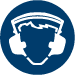 Hearing Protection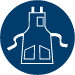 Protective ClothingProtective Clothing Safe Work Procedure Checklist: Safe Work Procedure Checklist: Safe Work Procedure Checklist: Safe Work Procedure Checklist: Safe Work Procedure Checklist: Safe Work Procedure Checklist: Safe Work Procedure Checklist: Safe Work Procedure Checklist: Safe Work Procedure Checklist: Safe Work Procedure Checklist: Safe Work Procedure Checklist: Safe Work Procedure Checklist:1. PRE-Operation:Task (e.g. Drawings, instructions, specifications etc.) is clearly understood.Check that all safety guards are in position and are set to the minimum clearance from the work being cut. Ensure all locks are securely tightened. Start the dust extraction unit before commencing work (if applicable).Identify ON/OFF switch and emergency stop button (if applicable).2. Operation:Allow machine to reach maximum revolutions before operating to avoid overloading. Never remove off cuts whilst the saw is running.Never leave the machine while it is running.Switch off the saw and bring it to a complete standstill before making adjustments.3. POST-Operation:Switch off saw and leave work area and machine in a safe and clean state.Ensure good housekeeping practices are in place to minimise dust build-up.1. PRE-Operation:Task (e.g. Drawings, instructions, specifications etc.) is clearly understood.Check that all safety guards are in position and are set to the minimum clearance from the work being cut. Ensure all locks are securely tightened. Start the dust extraction unit before commencing work (if applicable).Identify ON/OFF switch and emergency stop button (if applicable).2. Operation:Allow machine to reach maximum revolutions before operating to avoid overloading. Never remove off cuts whilst the saw is running.Never leave the machine while it is running.Switch off the saw and bring it to a complete standstill before making adjustments.3. POST-Operation:Switch off saw and leave work area and machine in a safe and clean state.Ensure good housekeeping practices are in place to minimise dust build-up.1. PRE-Operation:Task (e.g. Drawings, instructions, specifications etc.) is clearly understood.Check that all safety guards are in position and are set to the minimum clearance from the work being cut. Ensure all locks are securely tightened. Start the dust extraction unit before commencing work (if applicable).Identify ON/OFF switch and emergency stop button (if applicable).2. Operation:Allow machine to reach maximum revolutions before operating to avoid overloading. Never remove off cuts whilst the saw is running.Never leave the machine while it is running.Switch off the saw and bring it to a complete standstill before making adjustments.3. POST-Operation:Switch off saw and leave work area and machine in a safe and clean state.Ensure good housekeeping practices are in place to minimise dust build-up.1. PRE-Operation:Task (e.g. Drawings, instructions, specifications etc.) is clearly understood.Check that all safety guards are in position and are set to the minimum clearance from the work being cut. Ensure all locks are securely tightened. Start the dust extraction unit before commencing work (if applicable).Identify ON/OFF switch and emergency stop button (if applicable).2. Operation:Allow machine to reach maximum revolutions before operating to avoid overloading. Never remove off cuts whilst the saw is running.Never leave the machine while it is running.Switch off the saw and bring it to a complete standstill before making adjustments.3. POST-Operation:Switch off saw and leave work area and machine in a safe and clean state.Ensure good housekeeping practices are in place to minimise dust build-up.1. PRE-Operation:Task (e.g. Drawings, instructions, specifications etc.) is clearly understood.Check that all safety guards are in position and are set to the minimum clearance from the work being cut. Ensure all locks are securely tightened. Start the dust extraction unit before commencing work (if applicable).Identify ON/OFF switch and emergency stop button (if applicable).2. Operation:Allow machine to reach maximum revolutions before operating to avoid overloading. Never remove off cuts whilst the saw is running.Never leave the machine while it is running.Switch off the saw and bring it to a complete standstill before making adjustments.3. POST-Operation:Switch off saw and leave work area and machine in a safe and clean state.Ensure good housekeeping practices are in place to minimise dust build-up.1. PRE-Operation:Task (e.g. Drawings, instructions, specifications etc.) is clearly understood.Check that all safety guards are in position and are set to the minimum clearance from the work being cut. Ensure all locks are securely tightened. Start the dust extraction unit before commencing work (if applicable).Identify ON/OFF switch and emergency stop button (if applicable).2. Operation:Allow machine to reach maximum revolutions before operating to avoid overloading. Never remove off cuts whilst the saw is running.Never leave the machine while it is running.Switch off the saw and bring it to a complete standstill before making adjustments.3. POST-Operation:Switch off saw and leave work area and machine in a safe and clean state.Ensure good housekeeping practices are in place to minimise dust build-up.1. PRE-Operation:Task (e.g. Drawings, instructions, specifications etc.) is clearly understood.Check that all safety guards are in position and are set to the minimum clearance from the work being cut. Ensure all locks are securely tightened. Start the dust extraction unit before commencing work (if applicable).Identify ON/OFF switch and emergency stop button (if applicable).2. Operation:Allow machine to reach maximum revolutions before operating to avoid overloading. Never remove off cuts whilst the saw is running.Never leave the machine while it is running.Switch off the saw and bring it to a complete standstill before making adjustments.3. POST-Operation:Switch off saw and leave work area and machine in a safe and clean state.Ensure good housekeeping practices are in place to minimise dust build-up.1. PRE-Operation:Task (e.g. Drawings, instructions, specifications etc.) is clearly understood.Check that all safety guards are in position and are set to the minimum clearance from the work being cut. Ensure all locks are securely tightened. Start the dust extraction unit before commencing work (if applicable).Identify ON/OFF switch and emergency stop button (if applicable).2. Operation:Allow machine to reach maximum revolutions before operating to avoid overloading. Never remove off cuts whilst the saw is running.Never leave the machine while it is running.Switch off the saw and bring it to a complete standstill before making adjustments.3. POST-Operation:Switch off saw and leave work area and machine in a safe and clean state.Ensure good housekeeping practices are in place to minimise dust build-up.1. PRE-Operation:Task (e.g. Drawings, instructions, specifications etc.) is clearly understood.Check that all safety guards are in position and are set to the minimum clearance from the work being cut. Ensure all locks are securely tightened. Start the dust extraction unit before commencing work (if applicable).Identify ON/OFF switch and emergency stop button (if applicable).2. Operation:Allow machine to reach maximum revolutions before operating to avoid overloading. Never remove off cuts whilst the saw is running.Never leave the machine while it is running.Switch off the saw and bring it to a complete standstill before making adjustments.3. POST-Operation:Switch off saw and leave work area and machine in a safe and clean state.Ensure good housekeeping practices are in place to minimise dust build-up.1. PRE-Operation:Task (e.g. Drawings, instructions, specifications etc.) is clearly understood.Check that all safety guards are in position and are set to the minimum clearance from the work being cut. Ensure all locks are securely tightened. Start the dust extraction unit before commencing work (if applicable).Identify ON/OFF switch and emergency stop button (if applicable).2. Operation:Allow machine to reach maximum revolutions before operating to avoid overloading. Never remove off cuts whilst the saw is running.Never leave the machine while it is running.Switch off the saw and bring it to a complete standstill before making adjustments.3. POST-Operation:Switch off saw and leave work area and machine in a safe and clean state.Ensure good housekeeping practices are in place to minimise dust build-up.1. PRE-Operation:Task (e.g. Drawings, instructions, specifications etc.) is clearly understood.Check that all safety guards are in position and are set to the minimum clearance from the work being cut. Ensure all locks are securely tightened. Start the dust extraction unit before commencing work (if applicable).Identify ON/OFF switch and emergency stop button (if applicable).2. Operation:Allow machine to reach maximum revolutions before operating to avoid overloading. Never remove off cuts whilst the saw is running.Never leave the machine while it is running.Switch off the saw and bring it to a complete standstill before making adjustments.3. POST-Operation:Switch off saw and leave work area and machine in a safe and clean state.Ensure good housekeeping practices are in place to minimise dust build-up.1. PRE-Operation:Task (e.g. Drawings, instructions, specifications etc.) is clearly understood.Check that all safety guards are in position and are set to the minimum clearance from the work being cut. Ensure all locks are securely tightened. Start the dust extraction unit before commencing work (if applicable).Identify ON/OFF switch and emergency stop button (if applicable).2. Operation:Allow machine to reach maximum revolutions before operating to avoid overloading. Never remove off cuts whilst the saw is running.Never leave the machine while it is running.Switch off the saw and bring it to a complete standstill before making adjustments.3. POST-Operation:Switch off saw and leave work area and machine in a safe and clean state.Ensure good housekeeping practices are in place to minimise dust build-up.Competent Persons (The following persons are authorised to operate, supervise and test students on the equipment/process).Competent Persons (The following persons are authorised to operate, supervise and test students on the equipment/process).Competent Persons (The following persons are authorised to operate, supervise and test students on the equipment/process).Competent Persons (The following persons are authorised to operate, supervise and test students on the equipment/process).Competent Persons (The following persons are authorised to operate, supervise and test students on the equipment/process).Competent Persons (The following persons are authorised to operate, supervise and test students on the equipment/process).Competent Persons (The following persons are authorised to operate, supervise and test students on the equipment/process).Competent Persons (The following persons are authorised to operate, supervise and test students on the equipment/process).Competent Persons (The following persons are authorised to operate, supervise and test students on the equipment/process).Competent Persons (The following persons are authorised to operate, supervise and test students on the equipment/process).Competent Persons (The following persons are authorised to operate, supervise and test students on the equipment/process).Name:Title:Title:Title:Title:Title:Title:Title:Contact Details:Contact Details:Contact Details: